MetodistkirkenMoss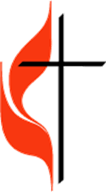 SOMMERPROGRAM 2024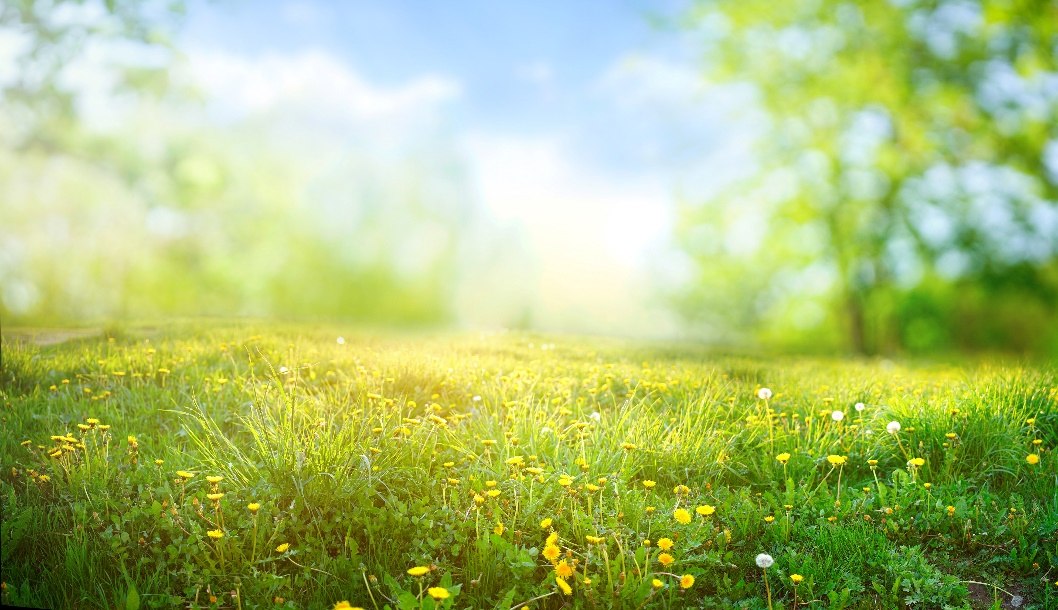 Søndag 23. juni5. søndag i treenighetstiden11.00 Moss menighet deltar på årskonferansens festgudstjeneste i Centralkirken, Oslo. INGEN GUDSTJENESTE I MOSS.Søndag 30. juni6. søndag i treenighetstiden11.00 Sommergudstjeneste v/Lars-Erik Nordby, musikk: Lillian Iversen, kirkecafé.Søndag 7. juli7. søndag i treenighetstiden11.00 Sommergudstjeneste v/Anne Berthling, musikk: Halvor Dalene, kirkecafé Søndag 14. juli8. søndag i treenighetstiden  18.00 Sommersøndag hos Lillian Iversen, Patterødveien 39 B, 1599 MOSSSøndag 21. juli9. søndag i treenighetstiden18.00 Sommersøndag hos Gretha Thorvaldsen, Snorres vei 75, 1524 MOSSSøndag 28. juli10. søndag i treenighetstidenINGEN SAMLING I KIRKENTorsdag 1. august – søndag 4. augustMetodistkirkens sommerstevne på Hedmarktoppen, HamarSøndag 4. august11. søndag i treenighetstidenKl. 11.00 Sommergudstjeneste v/Karin Hemminghytt, musikk: Gunn Ellingsen, kirkecafé. Torsdag 8. august Kl. 21.00 PRIDE-gudstjeneste i Moss kirke, flere deltar.Søndag 11. august12. søndag i treenighetstiden11.00 Sommergudstjeneste v/Anne Berthling, musikk: Halvor Dalene, kirkecafé.Onsdag 14. august – søndag 18. augustWorld Methodist Council i GöteborgSøndag 18. augustSamlingsdag på 12. søndag i treenighetstiden11.00 Festgudstjeneste med velkomst for kirkens nye prest Beatrice N. Johansson, sangkoret synger, nattverd, musikk: Øyvind Hanssen, kirkekaffeAlle medlemmer, venner og møtebesøkende ønskes en lys og fin sommertid!Vi ønsker velkommen til kirkens samlinger gjennom hele sommeren!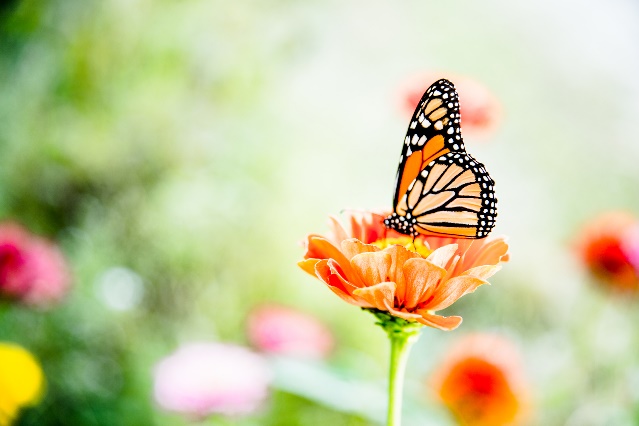 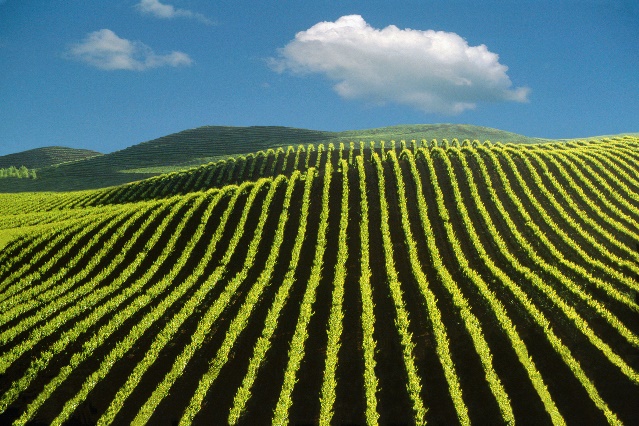 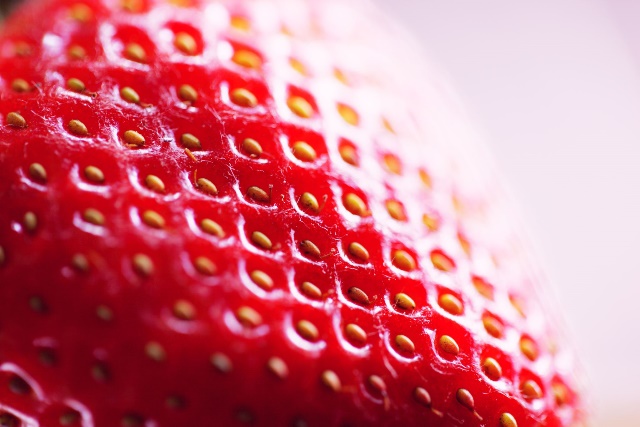 